Juliana Ramírez Echeverry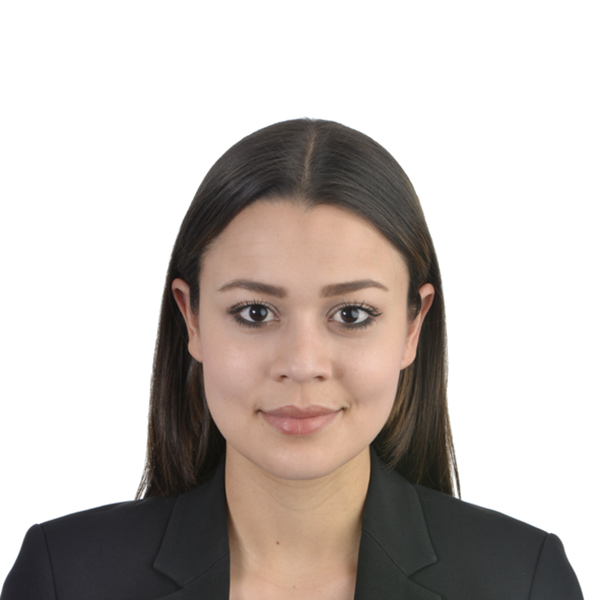 Cedula: 1.020.762.978Teléfono: 801 0620Celular: 3102774976Bogotá D.Cjuliarae_66@hotmail.comPERFILEstudie Diseño y Patronaje de Modas en Lasalle College, formandome como una disenadora creativa, innovadora, arriesgada y dispuesta a imponer tendencias y cumplir con las necesidades de la gente. Me complace tratar y atender a las personas y ser util a la hora de ayudarlas con sus necesidades.  Soy totalmente apasionada con la moda y vivo actualizada con las ultimas tendencias en el mundo, con la gran fortaleza  de que me gusta asesorar a las personas del comun  en su vestuario, potencializando su figura y personalidad atrevez de la moda. CONOCIMIENTOS ENDiseño de colecciones de moda con alto nivel conceptual.Patroneje ,corte y confeccion femenino, masculino e infantil.Diseño de accesoriosPedreria y pasamaneria.Styling (asesoramiento de imagen).Personal Shopper.EXPERIENCIA LABORAL2013  		Yage Trend           	Marca Propia (colecciones de mujer)           	Negocio independiente2012 		Participe en el backstage         		Evento revista Fucsia, Yambal ( Tierra de instintos)Diseñadores: Leal Daccarett , Maria Elena Villamil , Carolina Sepulveda.2014		Encargada Administradora Woman         		Almacen Massimo Dutti Punto Cll 82FORMACION ACADEMICA2010		LaSalle College. Estudiante                     Bogotá D.C - Carrera 13 No. 75 - 74		Diseño y Patronaje de Modas.2009		Nuevo Reino de Granada, Bogotá. Bachiller.                     PROYECTO DE VIDA A FUTUROHacer una especializacion de Fashion Marketing  en Parsons , The New School for Desing en la ciudad de Nueva York. TALLERES Y CURSOS2009             	Curso de Maquillaje ProfecionalPeluqueria D’eduardo.2010      	Estudios de inglés- Nivel Intermedio.Toronto-Canadá 6 meses                                                                                                                                                             LSIDATOS ADICIONALESLengua materna				EspañolIdioma extranjero				InglesDominio del idioma extranjero hablado	Intermedio Dominio del idioma extranjero escrito	Intermedio REFERENCIAS FAMILIARESNOMBRE				Carlos Augusto Ramírez BoteroTITULO				Ingeniero Civil		CARGO ACTUAL                         Gerente de Proyectos EMPRESA				Metakon SA CELULAR                                     320 475 9518NOMBRE				María Patricia ZuluagaTITULO				ArquitectaCARGO ACTUAL                         Coordinadora ComercialEMPRESA				Acesco	CELULAR                                     310 493 2277	NOMBRE				Camilo Alberto Ramírez BoteroTITULO				Ingeneiro ElectricistaCARGO ACTUAL                         Gerente de Hierros HB-CaliEMPRESA				Hierros HBCELULAR                                     311 617 8030REFERENCIAS PERSONALESNOMBRE				Ximena AmezquitaTITULO				Diseñadora de ModasCARGO ACTUAL			Coordinadora NacionalEMPRESA				Massimo DuttiCELULAR                                     310 807 6709NOMBRE				Robert GutierrezTITULO				Diseñador de Modas CARGO ACTUAL	                      Personal shopper 2013 EMPRESA	                                ZARACELULAR                                     314 258 7885Juliana Ramirez EcheverryC.C 1.020.762.978Bogotá D.C, Enero 22 de 2014